ΕΝΤΟΛΗ ΠΛΗΡΩΜΗΣ(για πρόσθετη απασχόληση προσωπικού του Πανεπιστημίου Δυτικής Μακεδονίας μέλη ΔΕΠ, ΕΔΙΠ, ΕΤΕΠ, Διοικητικοί Υπάλληλοι)Βεβαιώνω ότι οι αναφερόμενοι στην ακόλουθη συνοπτική κατάσταση αμειβομένων πανεπιστημιακών έχουν παραδώσει στο διάστημα που αναφέρεται τμήμα του έργου που έχουν αναλάβει με τις υπ' αριθ. αντίστοιχες Συμβάσεις Πρόσθετης Απασχόλησης, και το συνολικό κόστος της εντολής αντιστοιχεί στο ποσό (κόστος) ……………………….€, και παρακαλώ να φροντίσετε για την έγκαιρη πληρωμή τους.Επισυνάπτονται:Σύμβαση απασχόλησης (με την πρώτη πληρωμή)Έκθεση πεπραγμένων/παραδοτέων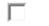 Φύλλα χρονοχρέωσης ή/και ολικά φύλλα χρονοχρέωσης (όπου απαιτούνται, πχ έργα ΕΣΠΑ)Βεβαίωση πιστοποίησης/παραλαβής έργου (με την τελευταία πληρωμή)Βεβαίωση από την Οικονομική Υπηρεσία του Ιδρύματος για τις πρόσθετες αποδοχέςΆδεια αρμόδιου οργάνου (εφόσον απαιτείται κυρίως για έργα ΕΣΠΑ)ΣΥΝΟΠΤΙΚΗ ΚΑΤΑΣΤΑΣΗ ΑΜΕΙΒΟΜΕΝΩΝ ΠΑΝΕΠΙΣΤΗΜΙΑΚΩΝΣυμπληρώνεται από την Μ.Ο.Δ.Υ του ΕΛΚΕΈντυπο Ε.1Ημερομηνία:Προς τη ΜΟΔΥ του ΕΛΚΕΑρ. Πρωτ.:Τίτλος Έργου:Τίτλος Έργου:Κωδικός Έργου:Επιστημονικά Υπεύθυνος:ΕΛΕΓΧΟΣ ΑΠΟ ΧΕΙΡΙΣΤΗ ΕΡΓΟΥγια την πληρότητα των δικαιολογητικών (φύλλων χρονοχρέωσης ή εκθέσεων πεπραγμένων/παραδοτέων)ΕΛΕΓΧΟΣ ΑΠΟ ΧΕΙΡΙΣΤΗ ΕΡΓΟΥγια την πληρότητα των δικαιολογητικών (φύλλων χρονοχρέωσης ή εκθέσεων πεπραγμένων/παραδοτέων)Ενδεχόμενες παρατηρήσεις:Ενδεχόμενες παρατηρήσεις:Ονοματεπώνυμο:Υπογραφή:Α/Α[1]ΟνοματεπώνυμοΚωδ. Σύμβασης στο Rescom[2]Διάστημα απασχόλησηςΔιάστημα απασχόλησηςΠοσό (€) που δικαιούταιΑ/Α[1]ΟνοματεπώνυμοΚωδ. Σύμβασης στο Rescom[2]ΑπόΈωςΠοσό (€) που δικαιούται123456789[1] Συμπληρώστε τον αντίστοιχο κωδικό:  α1:  Μέλος ΔΕΠ Πανεπιστημίου Δυτικής Μακεδονίας α3:  Υπάλληλος Πανεπιστημίου Δυτικής Μακεδονίας[2] Συμπληρώνεται από τη ΜΟΔΥ ΕΛΚΕΩς Επιστημονικά Υπεύθυνος πιστοποιώ ότι έχει παραδοθεί το τμήμα του έργου που αντιστοιχεί στις παραπάνω αμοιβές.Κοζάνη _____/_____/_____  Υπογραφή